UWAGA:Do formularza należy dołączyć zdjęcie oferowanego produktu lub usługi, lub logo firmy.Wypełniony formularz wraz ze zdjęciem/logo prosimy wysłać na adres: kupujlokalnie@um.stargard.pl 
KUPUJLOKALNIE.STARGARD.PL – FORMULARZ INFORMACJI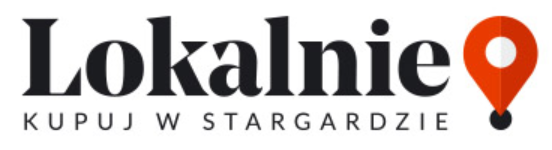 
KUPUJLOKALNIE.STARGARD.PL – FORMULARZ INFORMACJI
KUPUJLOKALNIE.STARGARD.PL – FORMULARZ INFORMACJI
KUPUJLOKALNIE.STARGARD.PL – FORMULARZ INFORMACJINazwa firmy:Firma oferuje (zaznaczyć właściwe)Produkt (1)Usługę gastronomiczną (2)Inną usługę (3)Dane kontaktowe dla klientówDane kontaktowe dla klientówDane kontaktowe dla klientówDane kontaktowe dla klientówNumer telefonuAdres e-mailStrona www/Media społecznościoweAdresOFEROWANY PRODUKT (1)OFEROWANY PRODUKT (1)OFEROWANY PRODUKT (1)Oferta (nazwa produktu)Specjalne promocjeDowóz do klienta (zaznaczyć właściwe)Tak  NieOdbiór własny (zaznaczyć właściwe)TakNie OFEROWANA USŁUGA GASTRONOMICZNA (2)OFEROWANA USŁUGA GASTRONOMICZNA (2)OFEROWANA USŁUGA GASTRONOMICZNA (2)Oferta (rodzaj usługi gastronomicznej)Specjalne promocjeDowóz do klienta (zaznaczyć właściwe)Tak  NieOdbiór własny (zaznaczyć właściwe)TakNie OFEROWANA USŁUGA ODROCZONA W CZASIE (3)Usługa, która nie można zostać obecnie wyświadczona i będzie oferowana w formie voucherówOFEROWANA USŁUGA ODROCZONA W CZASIE (3)Usługa, która nie można zostać obecnie wyświadczona i będzie oferowana w formie voucherówOferta (jaką usługę Państwo oferują?)Proponowane wartości voucherówSpecjalne promocje